МЕРЫ БЕЗОПАСНОСНОСТИ НА ВОДОЕМАХ В ОСЕННЕ-ЗИМНИЙ ПЕРИОДУважаемые жители ЗАТО Северск!С наступлением первых заморозков вода в водоемах покрывается льдом. С образованием первого льда люди выходят на водоем по различным причинам. Но нельзя забывать о серьезной опасности, которую таят в себе замерзшие водоемы. Первый лед очень коварен. Не торопитесь выходить на первый лед, он только кажется прочным, а на самом деле он тонкий, слабый и не выдержит тяжести не только взрослого человека, но и ребенка. Как определить, когда и где можно ходить по льду без опасности провалиться:1. Безопаснее всего переходить водоем по прозрачному с зеленоватым или синеватым оттенком льда при толщине не менее .2. Прежде чем встать на лед нужно убедиться в его прочности, используя для этого палку. Категорически запрещается испытывать прочность льда ударом ноги или прыжками.3. Особенно осторожно надо спускаться с берега: подо льдом может быть воздух, возможны трещины.Рыбакам необходимо в целях безопасности соблюдать следующие правила:1. Не пробивать рядом много лунок.2. Не собираться большими группами в одном месте.3. Не пробивать лунки на переправах.4. Во время нахождения на льду рекомендуется надевать спасательные жилеты.Как вести себя в тех случаях, когда человек провалился под лед:1. Попав в беду, сразу звать на помощь.2. Попытаться освободиться от верхней одежды и обуви, быстро намокшая одежда тянет провалившегося под воду.3. Следует опереться локтями об лед, перевести тело в горизонтальное положение так, чтобы ноги оказались у поверхности воды, затем ближнюю к кромке ногу осторожно вынести на лед и затем, переворачиваясь на спину, выбраться из пролома и без резких движений, не вставая, отползти или откатиться от опасного места.4. К берегу двигаться ползком или перекатываясь, по своим следам.Что делать, если на Ваших глазах человек провалился под лед:Немедленно крикните ему, что идете на помощь. К полынье приближайтесь ползком, широко раскинув руки. По возможности подложите под себя лыжи, доску, фанеру – для увеличения площади опоры и ползите на них. Не подползайте к самому краю льда – провалитесь сами. Не доползая до полыньи, протяните пострадавшему шест (с веревочной петлей), ремни, шарфы, лыжи. Бросать связанные ремни, шарфы или доски нужно за 3- до кромки льда.Если используете шарф или веревку, на конце, который бросаете пострадавшему, завяжите узел, замерзшие руки соскальзывают, он может не удержать.Извлеченного из воды человека нужно немедленно отвести в тепло и оказать ему первую помощь: переодеть в сухую одежду, согреть, напоить теплым напитком.Использование ледовых переправ.Ледовые переправы являются источником повышенной опасности. Правила пользования ледовыми переправами установлены приказом МЧС России от 30.09.2020 № 731. При пользовании ледовой переправой необходимо:- соблюдать установленный режим пользования переправой с учетом ее конструктивных особенностей, пропускной и несущей способности, обеспечивающих безопасные условия движения транспорта и пешеходов;- передвигаться по ледовой переправе в границах, обозначенных ограничительными вехами;- перед началом движения по ледовой переправе ознакомиться со схемой ледовой переправы с отметкой опасных участков, номерами телефонов подразделений аварийно-спасательных служб и формирований.Не рискуйте своей жизнью! Соблюдайте правила безопасного поведения на водоемах!Управление ЧС Администрации ЗАТО Северск, Курсы ГО МКУ ЕДДС ЗАТО Северск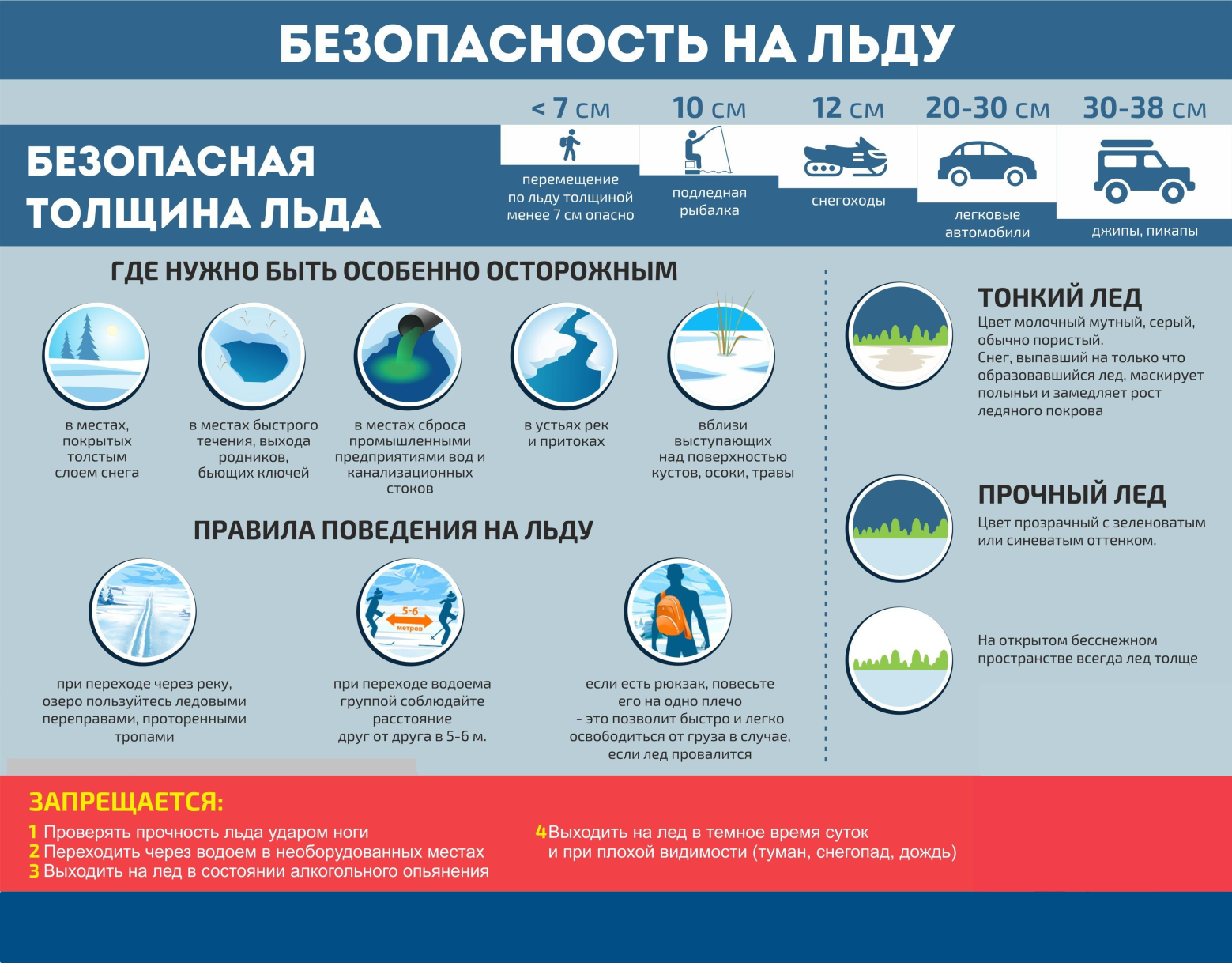 